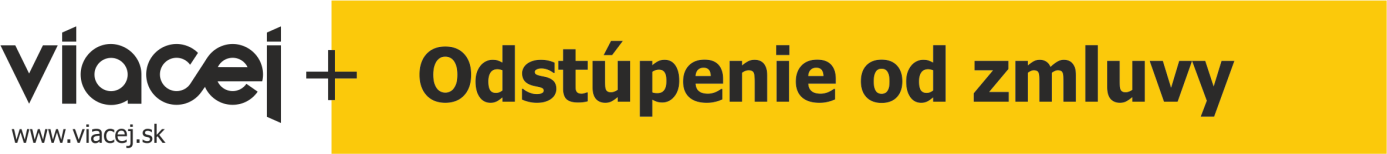 Formulár pre odstúpenie od zmluvyVyplňte formulár a zašlite nám ho v prílohe na e-mail reklamacie@viacej.skFormulár vytlačte a priložte ho ako sprievodný list k vrátenému tovaruTovar starostlivo zabaľte, zabezpečte proti poškodeniu (nezabudnite priložiť formulár)Zásielku nám odošlite na adresu:
Electrobeta s.r.o., Na vŕšku 3, 949 01 Nitra, Slovenská republikaSpotrebiteľ:Týmto oznamujem, že odstupujem od zmluvy o nákupe uvedeného tovaru:Dôvod vrátenia: (nepovinné)Kúpna cena má byť vrátená bezhotovostne na uvedený účet:Dátum:Meno a priezviskoČíslo verného zákazníka (ak ste držiteľom)VZUlica a číslo domuE-mailTelefónDátum nákupuČíslo objednávkyČíslo predajného dokladuNázov vráteného tovaruMnožstvoČíslo účtu v tvare IBANSWIFT